Toledo, OH has at least 30 alzheimer's dementia care within 60 miles. 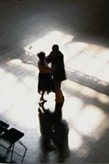 Parkcliffe 
Toledo, OH 43615 Parkcliffe Alzheimer's Community is a seven building campus in a neighborhood setting. Residents of Parkcliffe Community enjoy the comforts of a safe, secure home-style environment where they can remain active, pursue their interests and share the companionship of friends, family and neighbors. ....00 miles from Toledo, OHProvides: Alzheimer’s Memory Care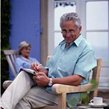 Sunrise Senior Care Ltd. 
Toledo, OH 43606 Sunrise Center is home to 12 seniors. We are located in Toledo, Ohio near Westfield Shopping Town just off I-475. Our home is 2800 square feet situated on a spacious lot. It has a large living room, large dinning room, and large family room in addition to 6 bedrooms and 2 ½ baths. It is filled ...4.8 miles from Toledo, OHProvides: Residential Care Home, Alzheimer’s Memory Care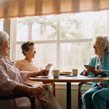 Parkcliffe Community at Northwood 
Northwood, OH 43619 When loved ones need more care and supervision than you can provide due to confusion, memory loss or inability to carry out the activities of daily living, we can provide a safe, caring, home-like atmosphere. We create a family like environment limited to 16 residents per house, while at the same ...7 miles from Toledo, OHProvides: Alzheimer’s Memory Care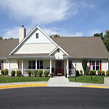 Clare Bridge of Monroe (MI) 
Monroe, MI 48162 Clare Bridge of Monroe provides an intimate, home-like setting with programs and services designed specifically for individuals with Alzheimer’s disease or other memory impairments. Clare Bridge Cottage offers private and companion suites in a comfortable neighborhood environment. Unique building ...20 miles from Toledo, OHProvides: Assisted Living, Alzheimer’s Memory Care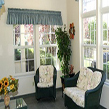 Sterling House of Monroe 
Monroe, MI 48162 Sterling House is an assisted living residence that provides housing and assistance to older adults who want to retain their independence while receiving the daily support they need. The intimate setting for those with limited mobility, as well as specialized programming, help residents maximize ...20 miles from Toledo, OHProvides: Assisted Living, Alzheimer’s Memory Care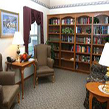 Sterling House of Bowling Green 
Bowling Green, OH 43402 Sterling House is an assisted living residence that provides housing and assistance to older adults who want to retain their independence while receiving the daily support they need. The intimate setting for those with limited mobility, as well as specialized programming, help residents maximize ...21 miles from Toledo, OHProvides: Assisted Living, Alzheimer’s Memory Care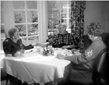 Elmcroft of Downriver 
Brownstown Township, MI 48183 Hearthstone at Downriver, offers a special combination of daily living, personalized supportive services, and interactive activities. Since 1995, when our first community opened, we have offered a full range of personalized assistance with daily living services to seniors. We focus on wellness and ...38 miles from Toledo, OHProvides: Assisted Living, Alzheimer’s Memory CareCross Common Assisted Living 
Ypsilanti, MI 48198 24 hour Licensed Care Personnel.Dispensation and Supervision of Medication.Assistance with bathing.Dressing and other Personal Needs.Complete Laundry and Housekeeping Services. Family Style Dining Room.Fresh Home Cooked Meals. Special Diets.All private Rooms. TV Cable and Telephone jack in each ...40 miles from Toledo, OHProvides: Residential Care Home, Alzheimer’s Memory Care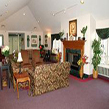 Clare Bridge of Ann Arbor 
Ann Arbor, MI 48103 Clare Bridge provides a comfortable, home-like setting with programs and services designed specifically for individuals with Alzheimer’s disease or other memory impairments. Clare Bridge offers private and companion suites in a comfortable neighborhood environment. Unique building features, such as ...41 miles from Toledo, OHProvides: Alzheimer’s Memory Care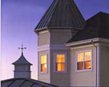 Brookdale Place of Ann Arbor 
Ann Arbor, MI 48103 Brookdale Place of Ann Arbor provides our residents with lifestyles, housing, care and services in comfortable surroundings combined with exceptional amenities, programs, and care. Through Brookdale’s signature Personalized Assisted Living we customize our care offerings for the individual. This ...42 miles from Toledo, OHProvides: Assisted Living, Alzheimer’s Memory CareThe Commons of Providence 
Sandusky, OH 44870 Designed by an internationally-known Interior Design firm. The Commons of Providence offers a distinctive living environment. Conveniently located between Cleveland and Toledo. The Commons of Providence is situated on 72 peaceful acres overlooking 5 ½ A. lake. Here, residents can enjoy a country ...43 miles from Toledo, OHProvides: Assisted Living, Independent Living, Alzheimer’s Memory Care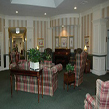 Sunrise of Findlay 
Findlay, OH 45840 In elegant, residential environments, we deliver the finest in senior care, and are recognized internationally for both quality and innovation. Guided by our Principles of Service, Sunrise affords families peace-of-mind by providing today's seniors with a range of personalized assisted living ...45 miles from Toledo, OHProvides: Assisted Living, Alzheimer’s Memory CareSunrise at North Ann Arbor 
Ann Arbor, MI 48105 In elegant, residential environments, we deliver the finest in senior care, and are recognized internationally for both quality and innovation. Guided by our Principles of Service, Sunrise affords families peace-of-mind by providing today's seniors with a range of personalized assisted living ...45 miles from Toledo, OHProvides: Assisted Living, Alzheimer’s Memory Care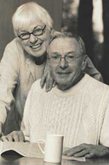 Waltonwood at Cherry Hill 
Canton, MI 48187 When only the best will do…Look to Waltonwood for Luxury Senior Living. At Waltonwood, our goal is not to be just another Senior Community. But rather, our goal is to ensure each resident and family member is treated with dignity and respect while striving to exceed their expectations. We are ...45 miles from Toledo, OHProvides: Assisted Living, Independent Living, Alzheimer’s Memory Care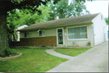 Tender Loving Home Kare 
Westland, MI 48186 "When Only The Best Will Do" Tender Loving Home Kare Quality, affordable living for your loved ones with the dignity he/she deserve to maximize their quality of life, and live as normally and independently as possible with 24 hour supervision. Tender Loving ...45 miles from Toledo, OHProvides: Residential Care Home, Alzheimer’s Memory Care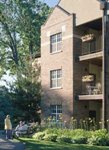 Oakwood Common 
Dearborn, MI 48120 Selecting the right home is an important decision – and the same level of consideration and attention to detail went into the design of Oakwood Common. Nestled in a lush and beautiful 29-acre setting, Oakwood Common offers a full continuum of care – including independent living apartments, assisted ...48 miles from Toledo, OHProvides: Assisted Living, Independent Living, Alzheimer’s Memory Care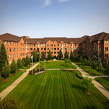 Henry Ford Village 
Dearborn, MI 48126 Henry Ford Village is a senior living community located in the Detroit suburb of Dearborn, Michigan. Situated within the 35-acre birthplace of Henry Ford, we’re far from the typical retirement living community. Here you’ll find a remarkable senior living experience marked by comfort, convenience ...50 miles from Toledo, OHProvides: Assisted Living, Nursing Homes, Independent Living, Alzheimer’s Memory Care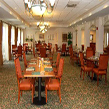 Brighton Gardens of Northville 
Plymouth, MI 48170 Brighton Gardens provides assisted living in an apartment-style setting that offers the simple pleasures - nutritious food, comfortable surroundings, and the support of a warm, caring and competent staff. A separate Special Care Center for residents with Alzheimer's or other memory related ...51 miles from Toledo, OHProvides: Assisted Living, Alzheimer’s Memory Care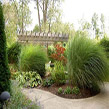 Sunrise at Northville 
Northville, MI 48170 In elegant, residential environments, we deliver the finest in senior care, and are recognized internationally for both quality and innovation. Guided by our Principles of Service, Sunrise affords families peace-of-mind by providing today's seniors with a range of personalized assisted living ...52 miles from Toledo, OHProvides: Assisted Living, Alzheimer’s Memory Care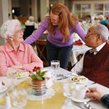 MGS Haven 
Detroit, MI 48221 Specializing in care for individuals who are Mentally Ill, Developmentally Disabled, Physically Handicapped, Aged, have Alzheimer ’s Disease or Traumatic Brain Injuries.MGS Haven is a beautiful home that offers exceptional care to a maximum of six residents and are licensed by the State of ...57 miles from Toledo, OHProvides: Residential Care Home, Alzheimer’s Memory Care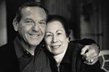 Waltonwood at Twelve Oaks 
Novi, MI 48377 When only the best will do…Look to Waltonwood for Luxury Senior Living. At Waltonwood, our goal is not to be just another Senior Community. But rather, our goal is to ensure each resident and family member is treated with dignity and respect while striving to exceed their expectations. We are ...58 miles from Toledo, OHProvides: Assisted Living, Independent Living, Alzheimer’s Memory Care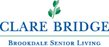 Clare Bridge of Farmington Hills I & II 
Farmington Hills, MI 48331 Clare Bridge provides a comfortable, home-like setting with programs and services designed specifically for individuals with Alzheimer’s disease or other memory impairments. Clare Bridge offers private and companion suites in a comfortable neighborhood environment. Unique building features, such as ...58 miles from Toledo, OHProvides: Alzheimer’s Memory Care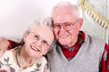 Farmington Hills Inn 
Farmington Hills, MI 48334 Farmington Hills Inn offers affordable Assisted Living in a warm, pleasant and safe environment. We also have a 33 bed “Reflections Unit” which provides specialized services for individuals with Alzheimer’s Disease, Dementia and other Memory loss disorders.Our professional staff includes a licensed ...59 miles from Toledo, OHProvides: Assisted Living, Alzheimer’s Memory Care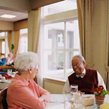 The Fountains At Franklin 
Southfield, MI 48034 The Fountains At Franklin has proudly served the elderly of Metro Detroit since 1978. Over twenty years of experience have taught us that today’s seniors want more choices and are leading a more active lifestyle than generations before. That’s why we created a community filled with options, from ...59 miles from Toledo, OHProvides: Assisted Living, Independent Living, Alzheimer’s Memory Care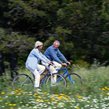 The Baptist Manor 
Farmington Hills, MI 48334 Located on our beautiful retirement campus, we provide a smaller, home-like atmosphere. Our caring, Professional staff treat residents with dignity and respect. Choices include a shared room, single or suite and residents may furnish their own rooms. We provide 24 hour supervision and care, all ...60 miles from Toledo, OHProvides: Assisted Living, Alzheimer’s Memory Care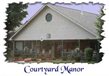 Courtyard Manor of Farmington Hills 
Farmington Hills, MI 48334 Courtyard Manor of Farmington Hills is a licensed facility specializing in Alzheimer’s, Dementia, and the frail elderly. We are proud of our reputation for providing a safe and secure home where our residents are treated with dignity, enjoy quality of life, and received loving care from a devoted ...60 miles from Toledo, OHProvides: Assisted Living, Alzheimer’s Memory Care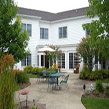 Sunrise at North Farmington Hills 
Farmington Hills, MI 48334 In elegant, residential environments, we deliver the finest in senior care, and are recognized internationally for both quality and innovation. Guided by our Principles of Service, Sunrise affords families peace-of-mind by providing today's seniors with a range of personalized assisted living ...60 miles from Toledo, OHProvides: Assisted Living, Alzheimer’s Memory Care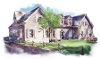 Learn More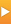 Village of Westland Ivy Cottage 
Westland, MI 48186 Ivy Cottage, on the campus of Presbyterian Village Westland Apartments, offers the same quality of life that the apartments have long been known for, but in a smaller more protected environment. Fully licensed for Assisted Living, Ivy Cottage offers a warm cozy setting as well as the security a ...46 miles from Toledo, OHProvides: Assisted Living, Alzheimer’s Memory Care